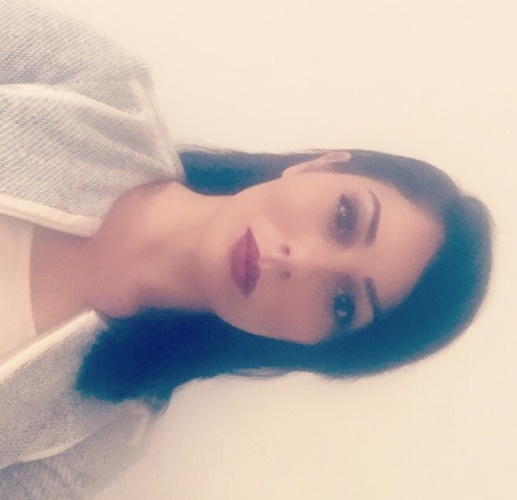 AngelaAngela.367594@2freemail.com  Personal statementSkilled Office Admin & Collection specialist with excellent accounts receivable skills.  Strong interpersonal and social communication allows for assisting clients with invoices, payments and good collaboration with managers regarding accounts.  Ability to multitask and work in a fast-paced environment with strong negotiation and collection skills & qualified with over ten years with administrative work experience and proven ability to handle and manage office environment. Possesses effective organizational skills in addition to willingness to work above and beyond the call of duty.  Proven ability to manage multiple assignments while meeting tight deadline schedules. Possess reputation as a self-directed professional with excellent problem solving, analytical and communications skills.Key Skills Proficiency in all areas of Microsoft Office, including Access, Excel, Word and PowerPointExcellent communication skills, both written and verbal Spoken Languages, English Italian & GermanEmployment HistoryExecutive Secretary & Collection Specialist, Ansab Transport & Gen. Contracting, Abu Dhabi, UAE (August 2014 – Present)Achievements and responsibilities: Coordinate office management activities to aid executivesResearch and compile confidential documentsTake and record minutes of the meetingScreen incoming correspondence and ensure delivery to intended recipientCreate and maintain a liaison between executivesCompose e-mails and other correspondenceProduce reports and chartsPrepare meeting agendas and collect related materialReview and proofread documents for executives’ signaturesMaintaining all customer accounts under his control up to date and correctCo-ordinate with Management for the collection of money from customers Follow up with the direct customers for the payment & arrange to collect the payment once it is readyVisit the customer office occasionally and asses their financial soundnessMonthly status report of receivables to Accountant and ManagerSales & Marketing Executive, BoBo Gelati, Abu Dhabi, UAE(July 2010 – July 2014)Achievements and responsibilities: :Liaising and partner organizations and networking with a range of stakeholders including customers, colleagues, suppliers Conducting market research, for example using customer questionnaires and focus groupsContributing to, and developing, marketing plans and strategies, and managing budgetsConducting market research to identify selling possibilities and evaluate customer needsActively seeking out new sales opportunities through cold calling, networking and social mediaSetting up meetings with potential clients and listen to their wishes and concernsEvaluating marketing campaigns, and monitoring competitor activitySupporting the marketing manager and other colleaguesCommunicating with target audiences and managing customer relationshipsCreate frequent reviews and reports with sales and financial dataSourcing advertising opportunities and placing adverts in the press or on the radioManaging the production of marketing materials, including leaflets, posters, flyers, newsletters, e-newsletters and DVDsLiaising with designers and printersMaintaining and updating customer databasesOrganizing and attending events such as conferences, seminars, receptions and exhibitionLaw Secretary, Robert Brunetti Law Firm, Long Island, New York, USA(March 2000– June 2010)Achievements and responsibilities:Prepare correspondence and legal papers such summonses, complaints, motions, responses, & subpoenas under the supervision of an attorney or a paralegalSupport attorneys in a legal settingManage travel & maintain clients court schedulesSchedule meetings and arrange conference roomPrepare confidential and sensitive documentsManage travel and schedule & Coordinates office management activitiesEducationHigh School Diploma 1993, Long Island, New York, USAInternational Business Skills-IBSC, 2017, AL Khawarizmi International College Abu Dhabi, UAE ReferencesReferences are available upon request.